Maasdijk, 7 december 2017Betreft: Kerstactiviteiten AventurijnBeste ouders/ verzorgers,De Sint is nog maar net op de boot terug naar Spanje vertrokken en wij zijn alweer bezig met de Kerst. Vanmiddag is door juf Anjo en een aantal ouders de school in kerstsfeer gebracht. Als u goed op let ziet dat al onze bomen er mooi versierd uitzien. Dankzij de Ouderraad en een anonieme sponsor zijn al onze bomen in eneennieuw jasje gestoken. In deze brief leest u alle belangrijke data voor de komende weken. Dus gaat u er even rustig voor zitten met de agenda erbij.Dinsdag 19 december gaan we met alle kinderen van de school kerststukjes maken. De ouderraad heeft voor alle kinderen voor bakjes, kaarsen, versiering en oase gezorgd. U hoeft alleen nog maar groen mee te geven naar school mocht u dat in uw eigen achtertuin kunnen snoeien. Wanneer u denkt dat uw kind met een snoeischaartje kan werken, wilt u deze dan meegeven en (dit dan) voorzien van naam meegeven? Na de kerstvakantie zouden we het fijn vinden als we de bakjes, kaarshouders en versiering weer terug kunnen krijgen, zodat we volgend schooljaar ook alle kinderen weer een kerststukje kunnen laten maken.Op woensdag 20 december zal er in alle groepen een kerstdiner zijn. We zouden het fijn vinden als er voor dit diner door alle leerlingen en hun ouders iets kan worden gemaakt of meegenomen. Dit jaar kunt u kiezen uit: Kinderchampagne, soep (kip en tomaat), stokbrood, smeersels, worstjes in bladerdeeg, picolientjes, gehaktballetjes, snacktomaatjes, paprika’s, komkommer, pannenkoeken, wraps en kleine ijsbakjes kleine roomijsbekertjes. Niet alles hoeft voor de hele groep gemaakt te worden. U kunt via de app bij de klassenouders aangeven wat u wilt regelen. De klassenouder houdt bij wie wat maakt en hoeveel. Verder zijn we voor elke groep op zoek naar 2 of 3 vaders die tijdens dit diner ober willen zijn in hun netste pak. Vaders kunnen zich hiervoor opgeven bij de groepsleerkracht.Het diner start deze avond om 17.45 uur in de groepen. Vanaf 17.30 uur gaat de deur van de school open aan de kant van het kleuterplein. U kunt met uw kind(eren) mee naar binnen om direct uw hapjes in de klas te brengen.  We zouden het leuk vinden als alle kinderen feestelijk gekleed komen. Het diner zal om 19.00 uur weer afgelopen zijn. U kunt uw kind(eren) ook weer bij de klas ophalen.Tijdens het diner zal er voor alle ouders/ verzorgers in de aula van de school een eenvoudige Kerstsoep worden georganiseerd. Er is soep (2 smaken deze keer), brood en iets te drinken. Voor deze kerstmaaltijd vragen wij 2 euro per persoon. Wilt u gezellig met ons mee eten? Stopt u dan geld in een envelop met uw naam daarop en lever deze bij juf Cindy in (???)U krijgt van ons een toegangskaartje voor het diner retour. Graag opgeven voor vrijdag 15 december, zodat we van tevoren weten op hoeveel mensen we kunnen rekenen. Donderdagmiddag 21 december zullen wij met de leerlingen en leerkrachten een ‘kerstsamenzijn’ organiseren. Dit jaar doen we dat in de katholieke kerk van Maasdijk. We gaan er lopend heen met de kinderen en dat starten we om 13.30 uur. We starten om 13.30 uur en na afloop lopen we met alle kinderen terug naar school. Iedereen die het leuk vindt om hier bij aanwezig te zijn is van harte welkom. Vrijdagochtend 22 december zullen we met elkaar de kerstversiering weer opruimen. Vindt u het leuk om daarbij te helpen, dan bent u van harte welkom. We zijn nog steeds op zoek naar een schuur waar onze spullen voor een jaar kunnen worden opgeslagen. Wilt u het ons laten weten wanneer dat bij u zou kunnen. Om 11.45 uur mogen alle leerlingen gaan genieten van een welverdiende kerstvakantie.Wij kijken uit naar een sfeervolle kerst met onze leerlingen en hun ouders.Met vriendelijke groet,De kerstwerkgroepCindy, Maria, Jet, Marja en Natalie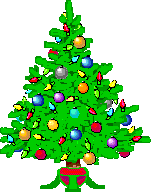 